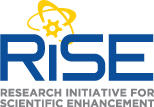 Department of BiologyREASEARCH INITIATIVE FOR SCIENTIFIC ENHANCEMENT (RISE) PROGRAMA SCIENCE EDUCATION PARTNERSHIP WITH THE NATIONAL    Program Director: Dr. Goldie ByrdDirector of Student Research: Mrs. Sharon Wellman1601 East Market Street, Greensboro, NC 27411						E-mail: scwellma@ncat.eduPhone: (336) 285-2357									Fax: (336) 334-7173RISE APPLICATION FORM	Name		        (Last)	                                 (First)	                                     (Middle)		Social Security No. _________________________             NCA&T Banner ID: ___________________	Personal e-mail: ______________________________        Cell Phone: _________________________         Home Address: 		(City)	(State)	(Zip)	Legal Residence (state): 			Citizenship:  Yes_______   No_________	 Permanent Residence (For non  citizen):   Yes ________  No ________	Date of Birth: 			Male/Female: 		(Month)	(Date)	(Year)        How do you describe yourself?	List all colleges/universities you have attended.  Include official sealed transcripts from each.         NCA&TSU Major: _____________________________________________        Cumulative GPA: _____________________________________________Funded by National Institutes of Health, Grant # 1R25GM076162-01A1 Agricultural and A   and A Constituent Institution of the 	Scholastic Distinctions or Honors___________________________________________________________________________________	Summer Programs/InternshipsInstitution	Period:    From_____To_______	List below the two persons you have asked to complete the ratings forms for you. If you have participated in summer research program, one of your recommenders may be your research mentor.	List major extracurricular and community activities (sports, band, choir, athletics, clubs and organizations you have been involved in during your college years.)	Have you ever been dismissed, placed on probation, suspended from school, or convicted of a crime in a court of law?  _________ yes      _________ no   If yes, please explain.Personal Statement (400-500 words)Please attach a typed separate sheet telling us about yourself - your lifetime career goal, your strengths and weaknesses and your plan to strengthen the weaknesses in order to reach your lifetime goal. The personal statement helps us in becoming acquainted with you as an individual in ways different from courses, grades, test scores, and other objective data.	CERTIFICATIONI certify that, to the best of my knowledge, all information in this application is accurate and complete.  I understand that any inaccurate or misleading information or omission will be cause for disqualification from further consideration of this application or for rescinding of the offer if discovered at a later date.         Checklist for application package:Completed, signed application (all questions must be answered).Two completed rating forms. Evaluator must sign completed rating form and place it in an envelope. Envelope should be sealed and signed by the evaluator on the back flap. Evaluator may send recommendation directly to the RISE Office to expedite action. Up-to-date unofficial transcript from North Carolina A&T and an official transcript from other university/college attended. The transcript must be received in a sealed envelope. School office may send transcript directly to RISE Office.MAILING INSTRUCTIONS           Please send the application package to:The RISE Program North Carolina A&T State UniversityGeneral Classroom Building A1191601 E Market StreetGreensboro, NC 27411_____ Black/Afro-American_____ Mexican American/Chicano_____ Hispanic or other Latino_____ Native American_____ Oriental/Asian American_____ Other (specify_____ White/Caucasian_____ Puerto Rican___________________________College/UniversityCity/StateDates AttendedDates AttendedFromTo___________________________________________________________________________________________________________________________________________________________________________________________________________________________________________________1. Name ________________________________Address:		    Course _______________________________	________________________________Telephone: (           )	2. Name _________________________________Address:		    Course ________________________________Telephone: (           )	YearActivity/OrganizationOffice Held___________________________________________________________________________________________________________________________________________________________________________________________________________________________________________________________________________________________________________________________________________________________________________________________________________________________________________________________________________________________________________________________Name (Please Print)__________________________Signature_____________Date